Srednja medicinska škola 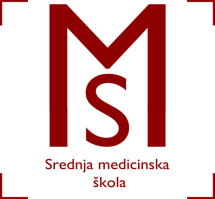 Slavonski BrodV. Jagića 3ARASPORED STRUKOVNIH VJEŽBI ZA FIZIOTERAPEUTSKE TEHNIČARE/TEHNIČARKE ZA ŠK.GOD. 2016./2017.                                                                   Voditelji praktične nastave: Darko Majski                                                                                                                     Irena JurićSrednja medicinska škola Slavonski BrodV. Jagića 3ARASPORED STRUKOVNIH VJEŽBI ZA FIZIOTERAPEUTSKE TEHNIČARE/TEHNIČARKE ZA ŠK.GOD. 2016./2017.	Voditelji praktične nastave: Darko Majski                                                                                                                     Irena JurićSrednja medicinska škola Slavonski BrodV. Jagića 3ARASPORED STRUKOVNIH VJEŽBI ZA FIZIOTERAPEUTSKE TEHNIČARE/TEHNIČARKE ZA ŠK.GOD. 2016./2017.                                                                   Voditelji praktične nastave: Darko Majski                                                                                                                     Irena JurićSrednja medicinska škola Slavonski BrodV. Jagića 3ARASPORED STRUKOVNIH VJEŽBI ZA FIZIOTERAPEUTSKE TEHNIČARE/TEHNIČARKE ZA ŠK.GOD. 2016./2017.	Voditelji praktične nastave: Darko Majski                                                                                                                     Irena Jurić                                                                   Voditelji praktične nastave: Darko Majski                                                                                                                       Irena JurićSrednja medicinska škola Slavonski BrodV. Jagića 3ARASPORED STRUKOVNIH VJEŽBI ZA FIZIOTERAPEUTSKE TEHNIČARE/TEHNIČARKE ZA ŠK.GOD. 2016./2017.                                                                   Voditelji praktične nastave: Darko Majski                                                                                                                     Irena JurićDATUMMJESTO POPIS UČENIKAPOPIS UČENIKA19.6. – 5.7.2017.3.B7.00-14.30Dom za starije i nemoćne osobe Slavonski BrodŠpehar Helena19.6. – 5.7.2017.3.B7.00-14.30Dom za starije i nemoćne osobe Slavonski BrodBrezić Josip 19.6. – 5.7.2017.3.B7.00-14.30Dom za starije i nemoćne osobe Slavonski BrodPejaković Karla 19.6. – 5.7.2017.3.B7.00-14.30Dom za starije i nemoćne osobe Slavonski BrodPetrović Ivana19.6. – 5.7.2017.3.B7.00-14.30Dom za starije i nemoćne osobe Slavonski BrodVinković Mija19.6. – 5.7.2017.3.B7.00-14.30Dom za starije i nemoćne osobe Slavonski BrodMihaliček Noemi19.6. – 5.7.2017.3.B7.00-14.30Dom za starije i nemoćne osobe Slavonski BrodBelir Ivan19.6. – 5.7.2017.3.B7.00-14.30Dom za starije i nemoćne osobe Slavonski BrodNikolić Nataša19.6. – 5.7.2017.3.B7.00-14.30Dom za starije i nemoćne osobe Slavonski BrodJurić Anita19.6. – 5.7.2017.3.B7.00-14.30Dom za starije i nemoćne osobe Slavonski Brod    10.Vrbat Josip19.6. – 5.7.2017.3.B7.00-14.30Dom za starije i nemoćne osobe Slavonski Brod    11.Čeh Anamarija19.6. – 5.7.2017.3.B7.00-14.30Dom za starije i nemoćne osobe Slavonski Brod    12.Mandura DanielaDATUMMJESTO POPIS UČENIKAPOPIS UČENIKA19.6. – 5.7.2017.3.B19.6. – 29.6.2017.2.B7.00-14.30Opća bolnica „Dr. Josip Benčević“  Slavonski BrodOdjel  za reumatske bolesti, fizikalnu i rehabilitacijsku medicinuKolak Klaudia19.6. – 5.7.2017.3.B19.6. – 29.6.2017.2.B7.00-14.30Opća bolnica „Dr. Josip Benčević“  Slavonski BrodOdjel  za reumatske bolesti, fizikalnu i rehabilitacijsku medicinuBlatančić Matea19.6. – 5.7.2017.3.B19.6. – 29.6.2017.2.B7.00-14.30Opća bolnica „Dr. Josip Benčević“  Slavonski BrodOdjel  za reumatske bolesti, fizikalnu i rehabilitacijsku medicinu Šarčević Ivan19.6. – 5.7.2017.3.B19.6. – 29.6.2017.2.B7.00-14.30Opća bolnica „Dr. Josip Benčević“  Slavonski BrodOdjel  za reumatske bolesti, fizikalnu i rehabilitacijsku medicinu Adrić Bartol19.6. – 5.7.2017.3.B19.6. – 29.6.2017.2.B7.00-14.30Opća bolnica „Dr. Josip Benčević“  Slavonski BrodOdjel  za reumatske bolesti, fizikalnu i rehabilitacijsku medicinu Čaklović Ivana19.6. – 5.7.2017.3.B19.6. – 29.6.2017.2.B7.00-14.30Opća bolnica „Dr. Josip Benčević“  Slavonski BrodOdjel  za reumatske bolesti, fizikalnu i rehabilitacijsku medicinu Čavčić Karla19.6. – 5.7.2017.3.B19.6. – 29.6.2017.2.B7.00-14.30Opća bolnica „Dr. Josip Benčević“  Slavonski BrodOdjel  za reumatske bolesti, fizikalnu i rehabilitacijsku medicinuDreksler Erika19.6. – 5.7.2017.3.B19.6. – 29.6.2017.2.B7.00-14.30Opća bolnica „Dr. Josip Benčević“  Slavonski BrodOdjel  za reumatske bolesti, fizikalnu i rehabilitacijsku medicinuNađ Tanja19.6. – 5.7.2017.3.B19.6. – 29.6.2017.2.B7.00-14.30Opća bolnica „Dr. Josip Benčević“  Slavonski BrodOdjel  za reumatske bolesti, fizikalnu i rehabilitacijsku medicinuOpačak Vera19.6. – 5.7.2017.3.B19.6. – 29.6.2017.2.B7.00-14.30Opća bolnica „Dr. Josip Benčević“  Slavonski BrodOdjel  za reumatske bolesti, fizikalnu i rehabilitacijsku medicinu10.Sigurnjak MarinaDATUMMJESTO POPIS UČENIKAPOPIS UČENIKA6.7. – 17.7. 2017.2.B7.00-14.30Opća bolnica „Dr. Josip Benčević“  Slavonski BrodOdjel  za reumatske bolesti, fizikalnu i rehabilitacijsku medicinuStjepanović Anamarija6.7. – 17.7. 2017.2.B7.00-14.30Opća bolnica „Dr. Josip Benčević“  Slavonski BrodOdjel  za reumatske bolesti, fizikalnu i rehabilitacijsku medicinuIgnjatić Ema6.7. – 17.7. 2017.2.B7.00-14.30Opća bolnica „Dr. Josip Benčević“  Slavonski BrodOdjel  za reumatske bolesti, fizikalnu i rehabilitacijsku medicinuBožić Ivan6.7. – 17.7. 2017.2.B7.00-14.30Opća bolnica „Dr. Josip Benčević“  Slavonski BrodOdjel  za reumatske bolesti, fizikalnu i rehabilitacijsku medicinuKurkutović Dalija6.7. – 17.7. 2017.2.B7.00-14.30Opća bolnica „Dr. Josip Benčević“  Slavonski BrodOdjel  za reumatske bolesti, fizikalnu i rehabilitacijsku medicinuKokanović Karlo6.7. – 17.7. 2017.2.B7.00-14.30Opća bolnica „Dr. Josip Benčević“  Slavonski BrodOdjel  za reumatske bolesti, fizikalnu i rehabilitacijsku medicinuMihić Natalija6.7. – 17.7. 2017.2.B7.00-14.30Opća bolnica „Dr. Josip Benčević“  Slavonski BrodOdjel  za reumatske bolesti, fizikalnu i rehabilitacijsku medicinuMarkotić Josipa6.7. – 17.7. 2017.2.B7.00-14.30Opća bolnica „Dr. Josip Benčević“  Slavonski BrodOdjel  za reumatske bolesti, fizikalnu i rehabilitacijsku medicinuBosnić Anamarija6.7. – 17.7. 2017.2.B7.00-14.30Opća bolnica „Dr. Josip Benčević“  Slavonski BrodOdjel  za reumatske bolesti, fizikalnu i rehabilitacijsku medicinuŠabjan Karla6.7. – 17.7. 2017.2.B7.00-14.30Opća bolnica „Dr. Josip Benčević“  Slavonski BrodOdjel  za reumatske bolesti, fizikalnu i rehabilitacijsku medicinu10.Božić SandroDATUMMJESTO POPIS UČENIKAPOPIS UČENIKA18.7.-2.8. 2017.3.B7.00-14.30Opća bolnica „Dr. Josip Benčević“  Slavonski BrodOdjel  za reumatske bolesti, fizikalnu i rehabilitacijsku medicinuŠantor Anita 18.7.-2.8. 2017.3.B7.00-14.30Opća bolnica „Dr. Josip Benčević“  Slavonski BrodOdjel  za reumatske bolesti, fizikalnu i rehabilitacijsku medicinuUtvić Helena18.7.-2.8. 2017.3.B7.00-14.30Opća bolnica „Dr. Josip Benčević“  Slavonski BrodOdjel  za reumatske bolesti, fizikalnu i rehabilitacijsku medicinuStanić Daniela18.7.-2.8. 2017.3.B7.00-14.30Opća bolnica „Dr. Josip Benčević“  Slavonski BrodOdjel  za reumatske bolesti, fizikalnu i rehabilitacijsku medicinuKrijan Valentina18.7.-2.8. 2017.3.B7.00-14.30Opća bolnica „Dr. Josip Benčević“  Slavonski BrodOdjel  za reumatske bolesti, fizikalnu i rehabilitacijsku medicinuIvezić Ina18.7.-2.8. 2017.3.B7.00-14.30Opća bolnica „Dr. Josip Benčević“  Slavonski BrodOdjel  za reumatske bolesti, fizikalnu i rehabilitacijsku medicinuMedak Elis18.7.-2.8. 2017.3.B7.00-14.30Opća bolnica „Dr. Josip Benčević“  Slavonski BrodOdjel  za reumatske bolesti, fizikalnu i rehabilitacijsku medicinuRubil Vlatka 18.7.-2.8. 2017.3.B7.00-14.30Opća bolnica „Dr. Josip Benčević“  Slavonski BrodOdjel  za reumatske bolesti, fizikalnu i rehabilitacijsku medicinuMešter Dorian18.7.-2.8. 2017.3.B7.00-14.30Opća bolnica „Dr. Josip Benčević“  Slavonski BrodOdjel  za reumatske bolesti, fizikalnu i rehabilitacijsku medicinuBiondić Fabijan18.7.-2.8. 2017.3.B7.00-14.30Opća bolnica „Dr. Josip Benčević“  Slavonski BrodOdjel  za reumatske bolesti, fizikalnu i rehabilitacijsku medicinu10.Katušić TomislavSrednja medicinska škola Slavonski BrodV. Jagića 3ARASPORED STRUKOVNIH VJEŽBI ZA FIZIOTERAPEUTSKE TEHNIČARE/TEHNIČARKE ZA ŠK.GOD. 2016./2017.Srednja medicinska škola Slavonski BrodV. Jagića 3ARASPORED STRUKOVNIH VJEŽBI ZA FIZIOTERAPEUTSKE TEHNIČARE/TEHNIČARKE ZA ŠK.GOD. 2016./2017.Srednja medicinska škola Slavonski BrodV. Jagića 3ARASPORED STRUKOVNIH VJEŽBI ZA FIZIOTERAPEUTSKE TEHNIČARE/TEHNIČARKE ZA ŠK.GOD. 2016./2017.Srednja medicinska škola Slavonski BrodV. Jagića 3ARASPORED STRUKOVNIH VJEŽBI ZA FIZIOTERAPEUTSKE TEHNIČARE/TEHNIČARKE ZA ŠK.GOD. 2016./2017.DATUMMJESTO POPIS UČENIKAPOPIS UČENIKA3.8.-21.8.2017.3.B7.00-14.30Opća bolnica „Dr. Josip Benčević“  Slavonski BrodOdjel  za reumatske bolesti, fizikalnu i rehabilitacijsku medicinuZarić Ivona3.8.-21.8.2017.3.B7.00-14.30Opća bolnica „Dr. Josip Benčević“  Slavonski BrodOdjel  za reumatske bolesti, fizikalnu i rehabilitacijsku medicinuKrolo Antonio3.8.-21.8.2017.3.B7.00-14.30Opća bolnica „Dr. Josip Benčević“  Slavonski BrodOdjel  za reumatske bolesti, fizikalnu i rehabilitacijsku medicinuMiljak Tereza3.8.-21.8.2017.3.B7.00-14.30Opća bolnica „Dr. Josip Benčević“  Slavonski BrodOdjel  za reumatske bolesti, fizikalnu i rehabilitacijsku medicinuMartinović Ivona3.8.-21.8.2017.3.B7.00-14.30Opća bolnica „Dr. Josip Benčević“  Slavonski BrodOdjel  za reumatske bolesti, fizikalnu i rehabilitacijsku medicinu3.8.-21.8.2017.3.B7.00-14.30Opća bolnica „Dr. Josip Benčević“  Slavonski BrodOdjel  za reumatske bolesti, fizikalnu i rehabilitacijsku medicinu3.8.-21.8.2017.3.B7.00-14.30Opća bolnica „Dr. Josip Benčević“  Slavonski BrodOdjel  za reumatske bolesti, fizikalnu i rehabilitacijsku medicinu3.8.-21.8.2017.3.B7.00-14.30Opća bolnica „Dr. Josip Benčević“  Slavonski BrodOdjel  za reumatske bolesti, fizikalnu i rehabilitacijsku medicinu3.8.-21.8.2017.3.B7.00-14.30Opća bolnica „Dr. Josip Benčević“  Slavonski BrodOdjel  za reumatske bolesti, fizikalnu i rehabilitacijsku medicinu3.8.-21.8.2017.3.B7.00-14.30Opća bolnica „Dr. Josip Benčević“  Slavonski BrodOdjel  za reumatske bolesti, fizikalnu i rehabilitacijsku medicinu  10.DATUMMJESTO POPIS UČENIKAPOPIS UČENIKA22.8.-31.8.2.B7.00-14.30Opća bolnica „Dr. Josip Benčević“  Slavonski BrodOdjel  za reumatske bolesti, fizikalnu i rehabilitacijsku medicinuAladrović Lora 22.8.-31.8.2.B7.00-14.30Opća bolnica „Dr. Josip Benčević“  Slavonski BrodOdjel  za reumatske bolesti, fizikalnu i rehabilitacijsku medicinuGalić Marin22.8.-31.8.2.B7.00-14.30Opća bolnica „Dr. Josip Benčević“  Slavonski BrodOdjel  za reumatske bolesti, fizikalnu i rehabilitacijsku medicinuKrištija Nikolina22.8.-31.8.2.B7.00-14.30Opća bolnica „Dr. Josip Benčević“  Slavonski BrodOdjel  za reumatske bolesti, fizikalnu i rehabilitacijsku medicinuKrižanović Fabijan22.8.-31.8.2.B7.00-14.30Opća bolnica „Dr. Josip Benčević“  Slavonski BrodOdjel  za reumatske bolesti, fizikalnu i rehabilitacijsku medicinuJaparić Marko22.8.-31.8.2.B7.00-14.30Opća bolnica „Dr. Josip Benčević“  Slavonski BrodOdjel  za reumatske bolesti, fizikalnu i rehabilitacijsku medicinuArbanas Mihael22.8.-31.8.2.B7.00-14.30Opća bolnica „Dr. Josip Benčević“  Slavonski BrodOdjel  za reumatske bolesti, fizikalnu i rehabilitacijsku medicinuDravec Martin 22.8.-31.8.2.B7.00-14.30Opća bolnica „Dr. Josip Benčević“  Slavonski BrodOdjel  za reumatske bolesti, fizikalnu i rehabilitacijsku medicinuOstojić Mislav 22.8.-31.8.2.B7.00-14.30Opća bolnica „Dr. Josip Benčević“  Slavonski BrodOdjel  za reumatske bolesti, fizikalnu i rehabilitacijsku medicinuMarić Kristina22.8.-31.8.2.B7.00-14.30Opća bolnica „Dr. Josip Benčević“  Slavonski BrodOdjel  za reumatske bolesti, fizikalnu i rehabilitacijsku medicinu10.Lacković Gabriela